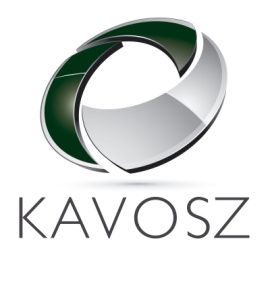 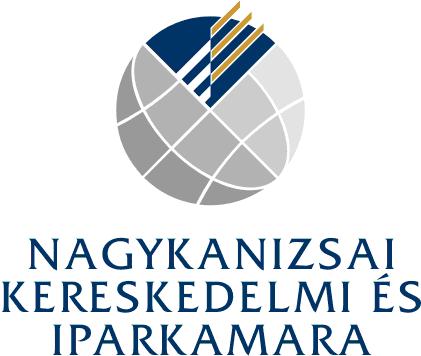 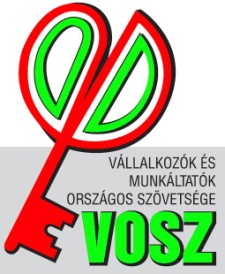 KAVOSZ VÁLLALKOZÓI FÓRUMMEGHÍVÓA Nagykanizsai Kereskedelmi és Iparkamara, a VOSZ Zala Megyei Szervezete, valamint a KAVOSZ Zrt. tisztelettel meghívja Önt,a KAVOSZ Zrt. országos fórumsorozatának sajtónyilvános rendezvényére és az azt követő állófogadásra.Fókuszban a kkv finanszírozásUniós pályázatok 2014-2020 és kedvező hitellehetőségek a Széchenyi Kártya 
Programban a kis és középvállalkozások számáraA rendezvény házigazdái:Szép Zoltán, a KAVOSZ Zrt. fejlesztési igazgatójadr. Polay József, a Nagykanizsai Kereskedelmi és Iparkamara elnökeDoucha Ferenc, a VOSZ Zala Megyei Szervezetének elnökeMeghívott vendégek:Dr. Parragh László, a Magyar Kereskedelmi és Iparkamara elnökeRigó Csaba kormánymegbízott, Zala Megyei KormányhivatalDénes Sándor, Nagykanizsa Megyei Jogú Város polgármestereCseresnyés Péter országgyűlési képviselőPolgár András, a Nyugat-dunántúli Regionális Fejlesztési Ügynökség Kft. vezető stratégiai tervezőjeIdőpont:2014. november 17. hétfő, 10:30 óraHelyszín:Vasemberház, Dísz terem 8800 Nagykanizsa, Erzsébet tér 1. A rendezvényen történő részvétel díjmentes, azonban előzetes jelentkezéshez kötött.Kérjük, hogy részvételi szándékát az alábbi linken, telefonszámokon vagy e-mail címen 2014. november 14. 12:00 óráig jelezze:http://www.nakkik.hu/hu/rendezvenyek/2014-11-17telefon: 93/516-670mobil:30/754-3616e-mail: nakkik@nakkik.huMegjelenésére feltétlenül számítunk!Tisztelettel:dr. Polay József s.k.elnökNAKKIKKrisán László s.k.vezérigazgatóKAVOSZ Zrt.Doucha Ferenc s.k.elnökVOSZ Zala Megye